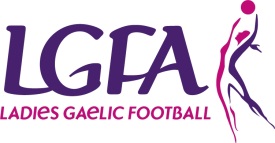 CREATE A RECRUITMENT STRATEGYThe responsibility of recruitment lies with the whole Club. All members should be involved and aware of the Club’s recruitment strategy. Everyone working together to recruit new members will result in more success rather than leaving the recruiting in the hands of a couple of committee members.Think about potential volunteers as consumers. There are a lot of ways motivated individuals can give their time and talents to your club. Decide what your club offers that is special and might draw in potential members. This step might include implementing a recruitment strategy. The objective of a recruitment strategy is to examine and plan every aspect of volunteer recruitment in your club. FormatRe-examine why you need volunteers in your club:How many volunteers do you need?What do you want them to do?When will you need the volunteers?For how long do you need them?What demands will be made on the volunteer?Who will be making these demands?What authority will the volunteer have?Who is the volunteer answerable to?What support is there for the new volunteer?Is there time available fir trained volunteers to work with new volunteers?Will you club accept and be open to new volunteers?What sort of people do you want in these roles?What skills do they need?Plan you recruitment strategy campaign and present it to your club committee looking for additional suggestions from members. Consider the following:Checking past and present membership listsOrganise a recruitment drive using current volunteers to promote the club and its activities Holding ‘bring a friend’ social eventsUsing the local newspapers – classified ads, letters, feature article etc. Organising  a volunteer ‘pledge’ scheme among current membersProduce specific club volunteer information kitsIntroduce a volunteer apprentice scheme for present membersProduce fliers and send into all houses in the communityMake a video clip/viral video about the clubHave an information stall in local shopping centre etc. Offer to present information sessions at local schools and collegesRunning community information eveningsTalking to other groups in the areaIt is also essential that you have role descriptions for all volunteer roles in your club before trying to recruit. These descriptions will need updating annually and it is advised to involve the current position holders in the review.Recruitment SuggestionsMembersYour members are your best source of volunteers. Ask if there are family members who may like to get involved (encourage family involvement). Members may also have contacts at work or in the local area.Former members/ParticipantsThese are an excellent source of experience and knowledge. Often people who may be retired or semi-retired may have more time and would enjoy more club involvement. SupportersA valuable group of people who may not always be aware of committee roles and club needs. Local Schools and CollegesStudents are often looking for practical experience and could welcome this opportunity. Word of CautionMake sure you are getting the right people!Resist the temptation to take everyone who contacts you. Have a selection process in placePlan your recruitment strategy well in advance and ensure it is ongoingSpread the tasks across more people to lighten the workload. Ensure roles are realistic loads for volunteersBe honest in your description of your club SUMMARYPlan your recruitment strategy well and present it to your club committeeAll relevant information should be distributed as widely as possible All information should be attractively presented and be:ClearConciseCorrectCourteous (‘user friendly’)Follow up any possible leads/interest shown in volunteeringEnsure names and contact detail are clearly visible and up to date